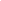 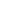 Podaci o projektuSvrha i cilj projekta – opišite svrhu projekta i cilj(eve) projekta (max 300 reči)Projektni tim – navedite članove tima, njihove uloge i kratak opis odgovornosti (max 500 reči)Zainteresovane strane – prikažite listu ključnih zainteresovanih strana, njihove interese i aktivnosti koje ste preduzeli ka njima (max 500 reči)Tok realizacije projekta - opisati ključne faze i aktivnosti prilikom izvođenja projekta (max 1000 reči)Plan resursa – prikažite plan resursa na projektu (max 500 reči)Budžet projekta – opišite na koji način je definisan budžet projekta i prikažite ukupan iznos (max 500 reči)Monitoring projekta – navedite ključne indikatore koje ste pratili na projektu, targetirane vrednosti, procenat ostvarenja i izvore provere (max 500 reči)Problemi i rizici na projektu - opišite najveće rizike i probleme sa kojima ste se susreli i aktivnosti koje ste preduzeli da ih prevaziđete (max. 500 reči)Evaluacija projekta – opišite koristi koje su postignute ovim projektom i za koga, kao i na koji način planirate da ostvarite održivost projekta